                        2018-2019- оқу жылының басталуы         Қарағай бастауыш мектебінде 01.09.2018 жылы Білім күніне арналған  «Алғашқы қоңырау» мерекесі өткізілді. 2018-2019 оқу жылында біздің мектеп табалдырығын 20 оқушы аттады.Ата-аналар мен оқушылар және ұстаздар да жаңа оқу жылын қуана-қуана қарсы алды.  Әдеттегідей алғашқы қоңыраумыз «Ән ұранымызбен» басталды, мектеп меңгерушімізде жылы лебізін білдіріп, ата – аналар оқушылар мен ұстаздарға ақ тілектерін айтты. Мереке қарсаңында оқушылар ән айтып, би билеп өз өнерлерін ортаға салды.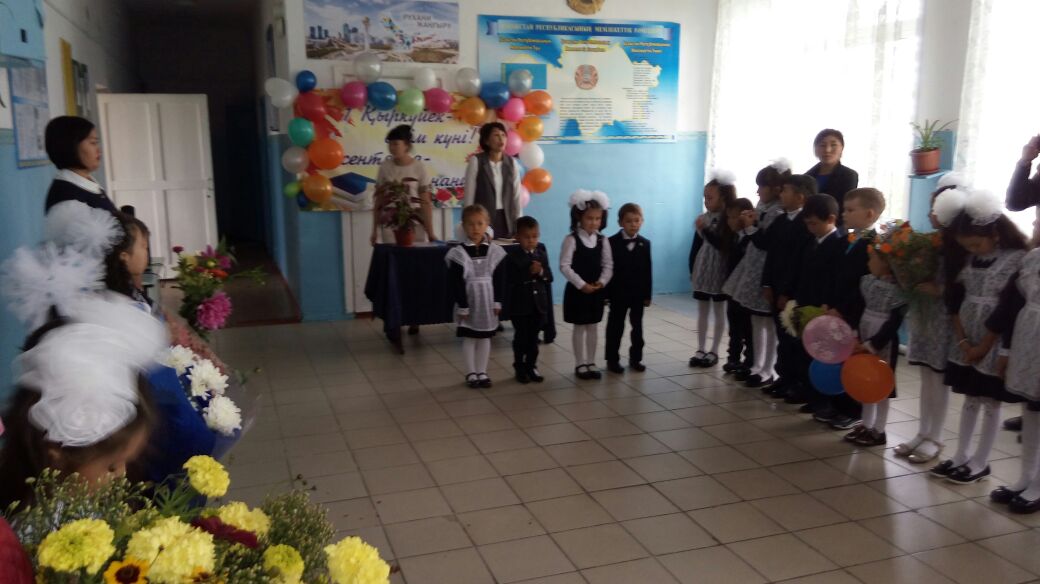 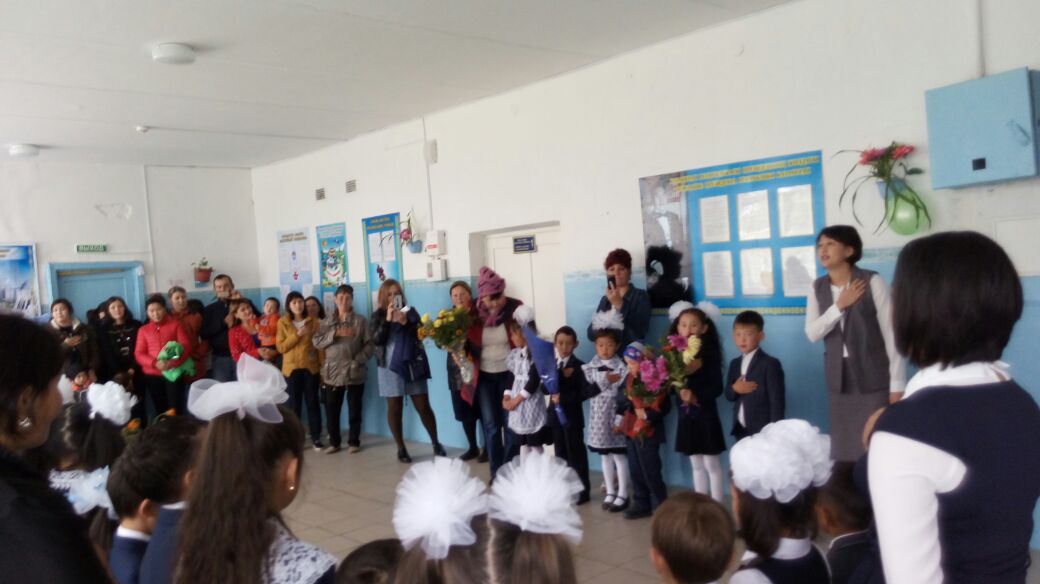 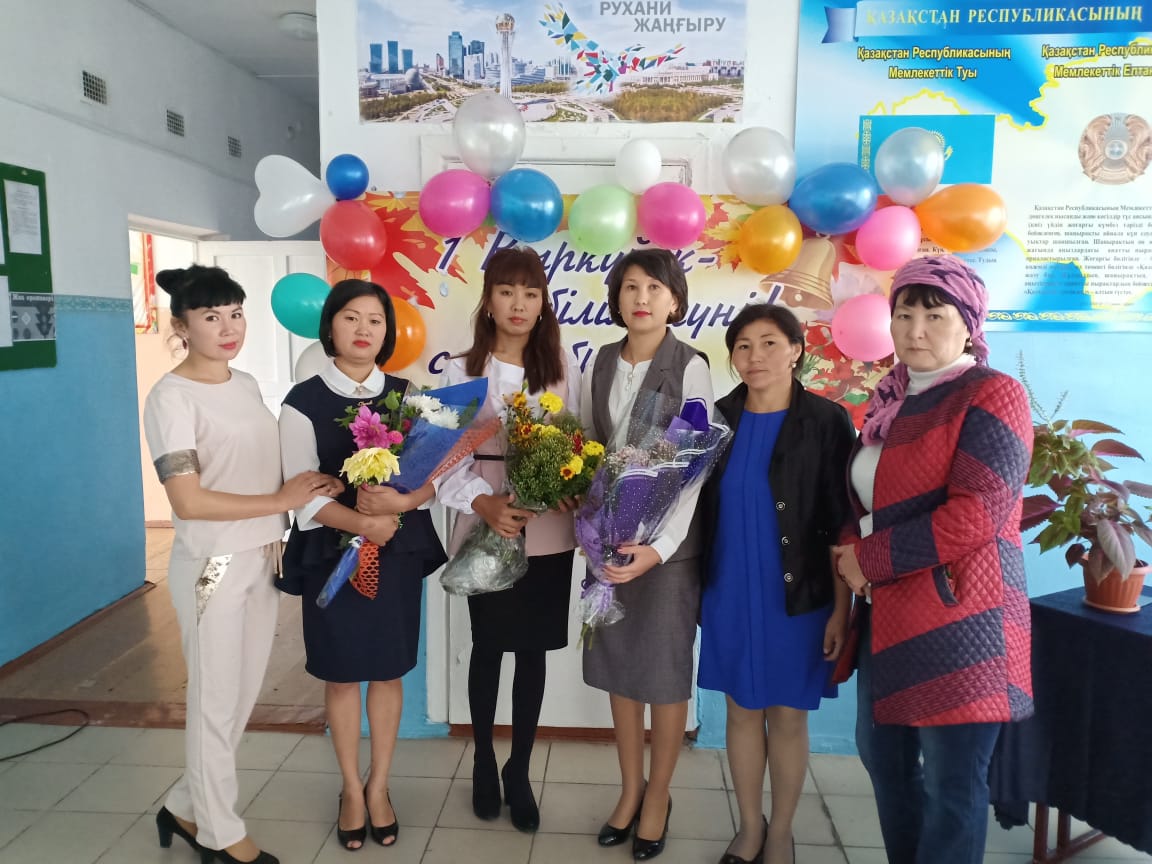 